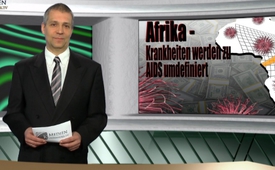 Afrika – Krankheiten werden zu Aids umdefiniert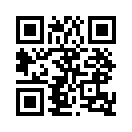 Auch bei Malaria und bei dutzenden anderer Infektionskrankheiten wie chronischem Fieber, Gewichtsverlust, Durchfall oder Tuberkulose können diese sogenannten HIV-Tests positiv ausschlagen. Gemäß Dr. Köhnlein ist die durch die Medien verkündete afrikanische HIV- Epidemie in Wahrheit eine Ansammlung vieler altbekannter Krankheiten, von denen etliche eng im Zusammenhang mit der Ernährung und Hygiene stehen, und somit eher mit den wirtschaftlichen Verhältnissen der Bevölkerung zu tun haben.Herzlich willkommen bei Klagemauer.TV aus dem Studio Karlsruhe
Afrika – Krankheiten werden zu Aids umdefiniert Gemäß vieler Medienaussagen sind in Afrika mehrere Millionen von Menschen mit HIV infiziert. Ländern, wie zum Beispiel Tansania, wird seit vielen Jahren sogar die Entvölkerung vorausgesagt. Dies ist maßlos übertrieben. Wenn man die tatsächlichen Bevölkerungsstatistiken dieser Länder anschaut, gibt es selbst in den Ländern mit höchstem Aids-Anteil nämlich sogar einen leichten Bevölkerungszuwachs in der Größe von 2-3 Prozent! Grund für die enorm falschen Zahlen der WHO ist, dass der HIV-Antikörpertest, der eine wichtige Basis für die AIDS-Hochrechnung darstellt zu ungenau ist. Bereits 1994 wurde auf die Ungenauigkeit dieses Tests wissenschaftlich hingewiesen. Eine Studie im „Journal of Infectious Disease“, einer medizinische Fachzeitschrift über Infektionskrankheiten, zeigte auf, dass dieser Test sogar bei Leprapatienten positive Ergebnisse liefern würde, was nichts anderes bedeutet, dass bei Lepra-Erkrankung dieselben Antikörper im Blut nachgewiesen werden können, die wir in unserer heutigen Epidemie-Forschung als eindeutiges Anzeichen für eine HIV-Infektion ansehen.
Auch bei Malaria und bei dutzenden anderer Infektionskrankheiten wie chronischem Fieber, Gewichtsverlust, Durchfall oder Tuberkulose können diese sogenannten HIV-Tests positiv ausschlagen. Gemäß Dr. Köhnlein ist die durch die Medien verkündete afrikanische HIV- Epidemie in Wahrheit eine Ansammlung vieler altbekannter Krankheiten, von denen etliche eng im Zusammenhang mit der Ernährung und Hygiene stehen, und somit eher mit den wirtschaftlichen Verhältnissen der Bevölkerung zu tun haben. James Shikwati, Gründer einer Wirtschaftsförderungsgesellschaft in Nairobi, der Hauptstadt Kenias sagte einmal:
„AIDS ist ein Riesengeschäft, vielleicht das größte in Afrika. Mit nichts anderem kann man so viel Geld lockermachen wie mit schockierenden AIDS-Zahlen. AIDS ist hier eine politische Krankheit, wir sollten besonders misstrauisch sein.“ Liebe Zuschauerinnen und Zuschauer: Nach gut 30 Jahren AIDS-Virustheorie konnte noch immer kein stichhaltiger Nachweis für die Existenz dieses Virus erbracht werden. Da liegt der Verdacht nahe, dass es sich hier um einen folgenschweren Irrtum handelt. Auslöser für die nicht von der Hand zu weisenden AIDS-Symptome scheinen ganz andere zu sein. Es ist aber auch nicht auszuschließen, dass es sich bei der AIDS-Virustheorie sogar um einen ausgeklügelten Schwindel der Pharma handelt. In diesem Fall allerdings um einen äußerst lukrativen, wenn man sich allein die gigantischen Umsätze der Pharmariesen für vermeintliche Anti-AIDS-Mittel vor Augen führt. Helfen Sie bitte mit, dass auch bei der AIDS-Aufklärung die Unterdrückung von Informationen ein Ende nimmt und eine Neubewertung der Daten stattfinden kann. Ihnen noch einen Guten Abendvon te./ck.Quellen:Buch Torsten Engelbrecht, Claus Köhnlein: „Virus-Wahn – Wie die Medizin-Industrie ständig Seuchen erfindet und auf Kosten der Allgemeinheit Milliarden-Profite macht“, Emu-Verlag 2009, 

ISBN: 978-3-89-1891476Das könnte Sie auch interessieren:#AIDS - / HIV - www.kla.tv/AIDS-HIV

#Afrika - www.kla.tv/AfrikaKla.TV – Die anderen Nachrichten ... frei – unabhängig – unzensiert ...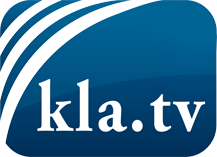 was die Medien nicht verschweigen sollten ...wenig Gehörtes vom Volk, für das Volk ...tägliche News ab 19:45 Uhr auf www.kla.tvDranbleiben lohnt sich!Kostenloses Abonnement mit wöchentlichen News per E-Mail erhalten Sie unter: www.kla.tv/aboSicherheitshinweis:Gegenstimmen werden leider immer weiter zensiert und unterdrückt. Solange wir nicht gemäß den Interessen und Ideologien der Systempresse berichten, müssen wir jederzeit damit rechnen, dass Vorwände gesucht werden, um Kla.TV zu sperren oder zu schaden.Vernetzen Sie sich darum heute noch internetunabhängig!
Klicken Sie hier: www.kla.tv/vernetzungLizenz:    Creative Commons-Lizenz mit Namensnennung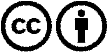 Verbreitung und Wiederaufbereitung ist mit Namensnennung erwünscht! Das Material darf jedoch nicht aus dem Kontext gerissen präsentiert werden. Mit öffentlichen Geldern (GEZ, Serafe, GIS, ...) finanzierte Institutionen ist die Verwendung ohne Rückfrage untersagt. Verstöße können strafrechtlich verfolgt werden.